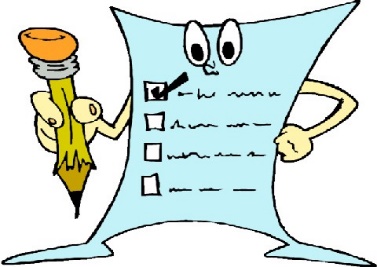 Enquête AIk ben een jongen / meisje.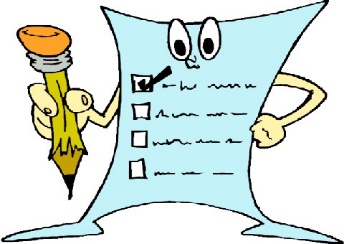 Wat vind jij van het vak W.O.? belangrijkleerrijk neutraalniet leerrijkonbelangrijkHoe ziet een W.O.-les er voor jou uit zodat het een fijne les wordt?  dat ik dingen mag uitproberen. dat ik in groep mag werken. dat ik met materiaal mag werken. dat ik niet heel de tijd op mijn stoel moet zitten dat ik veel mag schrijven.andere:………………………………………………………………………………………………………………………………………………………………………………………………………………………………………………………………………………………………………………………………………………………………………………………………………………vragenakkoordgeen antwoordOp school zet ik me in voor W.O., omdat ik graag nieuwe dingen leer.10Op school zet ik me in voor W.O., omdat we hierover les krijgen.10Op school zet ik me in voor W.O., omdat ik de inhoud ook buiten de school kan gebruiken.10Op school zet ik me in voor W.O., omdat ik later nog iets met W.O. wil doen.10Op school zet ik me NIET in voor W.O., omdat ik hierin geen interesse heb.10Op school zet ik me in voor W.O., omdat de juf of meester dit van mij verwacht.10Op school zet ik me in voor W.O., omdat mijn ouders dit van mij verwachten.10Op school zet ik me in voor W.O., omdat ik graag nieuwe dingen leer. 10Op school zet ik me in voor W.O., omdat ik het een fijn vak vind.10Op school zet ik me in voor W.O., omdat ik dan goede punten kan halen op mijn rapport.10Op school zet ik me NIET in voor W.O., omdat ik hierin geen interesse heb.10Op school zet ik me in voor W.O., omdat ik de inhoud ook buiten de school kan gebruiken.10Op school zet ik me in voor W.O., omdat ik het belangrijk vind.10